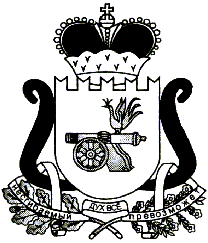 АДМИНИСТРАЦИЯ МУНИЦИПАЛЬНОГО ОБРАЗОВАНИЯ«ЕЛЬНИНСКИЙ РАЙОН» СМОЛЕНСКОЙ ОБЛАСТИП О С Т А Н О В Л Е Н И Еот _05.03.2024 № 120г. Ельня						О внесении изменений в постановление Администрации муниципального образования «Ельнинский район» Смоленской области от 09.12.2013 № 740В соответствии со статьей 179 Бюджетного кодекса Российской Федерации, постановлением Администрации муниципального образования «Ельнинский район» Смоленской области от 28.09.2022 № 629 «Об утверждении Порядка принятия решений о разработке муниципальных программ, их формирования и реализации в муниципальном образовании «Ельнинский район» Смоленской области и муниципальном образовании Ельнинского городского поселения Ельнинского района Смоленской области» (в редакции постановления Администрации муниципального образования «Ельнинский район» Смоленской области от 01.02.2023 № 67), Администрация муниципального образования «Ельнинский район» Смоленской областип о с т а н о в л я е т:1. Внести изменения в постановление Администрации муниципального образования «Ельнинский район» Смоленской области от 09.12.2013 № 740 «Об утверждении муниципальной программы «Организация деятельности муниципального казенного учреждения «Централизованная бухгалтерия учреждений образования и других учреждений Ельнинского района Смоленской области», (в редакции постановлений Администрации муниципального образования «Ельнинский район» Смоленской области от 03.09.2014 № 606, от 19.09.2014 № 636, от 04.03.2015 № 135,от 13.04.2015 № 182, от 26.10.2015 № 385, от31.12.2015 № 673, от 26.04.2016 № 420, от 16.11.2016 № 1128, от 28.12.2016 № 1295, от 20.01.2017 № 41, от 11.09.2017 № 631, от 16.01.2018 № 28, от 17.08.2018 № 562, от 02.04.2019 № 220, от 22.01.2020 № 23, от 15.01.2021 № 16, от28.12.2021 №773, от 20.02.2023 № 123)(далее – Программа), изложив Программу в новой редакции (прилагается).2. Контроль за исполнением настоящего постановления возложить на заместителя Главы муниципального образования «Ельнинский район» Смоленской области М.А.Пысина.Глава муниципального образования«Ельнинский район» Смоленской области				Н.Д. МищенковПриложение к постановлению Администрации муниципального образования «Ельнинский район» Смоленской областиот «____»_______2024 №____МУНИЦИПАЛЬНАЯ ПРОГРАММА«Организация деятельности муниципального казенного учреждения «Централизованная бухгалтерия учреждений образования и других учреждений Ельнинского района Смоленской области»Раздел 1. Стратегические приоритеты в сфере реализации муниципальной программыМуниципальное казённое учреждение «Централизованная бухгалтерия учреждений образования и других учреждений Ельнинского района Смоленской области» (далее по тексту МКУ ЦБ) создано в целях ведения бухгалтерского учета финансово-хозяйственной деятельности учреждений образования, на основе договоров, заключенных с руководителями указанных учреждений. Учредителем МКУ ЦБ является муниципальное образование «Ельнинский район» Смоленской области. Учреждение находится в ведомственном подчинении Отдела образования Администрации муниципального образования «Ельнинский район» Смоленской области. МКУ ЦБ обладает правами юридического лица, имеет самостоятельный баланс, имеет смету, бланки, штампы и печать со своим наименованием. МКУ ЦБ осуществляет свою деятельность во взаимодействии с администрацией муниципального образования «Ельнинский район» Смоленской области, с финансовым управлением муниципального образования «Ельнинский район» Смоленской области и главным распорядителем бюджетных средств, наделена полномочиями по осуществлению экономических расчетов расходов на содержание учреждения и оплату труда, в соответствии с действующими нормативами, для составления бюджетных смет обслуживаемых учреждений, и предоставляет в финансовое управление на утверждение бюджетные сметы и поправки к ним, по бюджетным и иным средствам отдельно по источникам их поступления в порядке, установленном Бюджетным кодексом Российской Федерации и в сроки, определенные соответствующими законодательными документами. МКУ ЦБ осуществляет бюджетный учет операций текущей деятельности в учреждениях образования Ельнинского района, как по средствам бюджетов всех уровней, так и по средствам от приносящей доход деятельности. Составляет и предоставляет в вышестоящие организации бюджетную отчетность по всем обслуживаемым учреждениям. Участвует в процессе заключения договоров обслуживаемых учреждений по оказанию услуг, выполнению работ или поставку товаров, связанных с текущей деятельностью данных учреждений в части контроля за расходованием средств, в соответствии с лимитами бюджетных обязательств, утвержденных ассигнований на содержание учреждения. Осуществляет систематический контроль за ходом использования бюджетных средств учреждений, состоянием расчетов. МКУ ЦБ предоставляет информацию о расходовании средств и финансовом состоянии учреждений образования Ельнинского района финансовому управлению и руководителям обслуживаемых учреждений по форме и в сроки, указанные в реестре исходящих документов МКУ ЦБ. МКУ ЦБ оказывает помощь учреждениям в разработке мер, направленных на обеспечение экономии средств, выявление резервов и рациональное использование всех видов ресурсов.Программные мероприятия ориентированы на следующие прогнозные характеристики: МКУ ЦБ обеспечивает бюджетным учреждениям образования экономическую и аналитическую информацию о состоянии финансово-хозяйственной деятельности учреждений. Осуществляет предварительный контроль за своевременным и правильным оформлением первичных учетных документов и законностью совершаемых операций, за правильным расходованием целевых бюджетных и внебюджетных средств по утвержденным сметам, контроль над наличием и движением имущества, использованием товарно-материальных ценностей, трудовых и финансовых ресурсов в соответствии с нормативами и сметами. К функциям МКУ ЦБ так же относится своевременное проведение расчетов с организациями и физическими лицами. МКУ ЦБ предоставляет бухгалтерские услуги 9 образовательным учреждениям и 4 филиалам. Вместе с тем, в МКУ ЦБ существует ряд проблем:отток квалифицированных кадров из-за низкой заработной платы;недостаточное количество оргтехники, программного обеспечения для реализации возможностей централизованной бухгалтерии. В ходе реализации обеспечивающей подпрограммы должна быть решена задача повышения качества выполняемых функций, повышение эффективности и результативности деятельности МКУ ЦБ по ведению бюджетного и налогового учета и отчетности.Основными задачами программы являются:обеспечение качественной организации и ведения бухгалтерского и налогового учета и отчетности, документального и взаимосвязанного их отражения в бухгалтерских регистрах;обеспечение качественного контроля за правильным и целевым расходованием бюджетных и внебюджетных средств, за наличием и движением имущества, использованием товарно-материальных ценностей, трудовых и финансовых ресурсов; обеспечение качественного выполнения обязательств по своевременной выплате заработной платы работникам обслуживаемых учреждений и других обязательств;обеспечение качественного составления и предоставления свободной бухгалтерской отчетности в налоговые органы, внебюджетные фонды, органы статистики, главному распорядителю средств;повышение качества выполняемых функций.Значение показателей задач:повышение качества выполняемых функций;повышение эффективности и результативности деятельности МКУ ЦБ по ведению бюджетного и налогового учета и отчетности.Раздел 2. Паспорт муниципальной программыПАСПОРТмуниципальной программы"Организация деятельности муниципального казенного учреждения «Централизованная бухгалтерия учреждений образования и других учреждений Ельнинского района Смоленской области"1. ОСНОВНЫЕ ПОЛОЖЕНИЯ2. ПОКАЗАТЕЛИ МУНИЦИПАЛЬНОЙ ПРОГРАММЫ3. СТРУКТУРА МУНИЦИПАЛЬНОЙ ПРОГРАММЫ4. ФИНАНСОВОЕ ОБЕСПЕЧЕНИЕ МУНИЦИПАЛЬНОЙ ПРОГРАММЫПриложениек паспорту муниципальной программы «Организация деятельности муниципального казенного учреждения «Централизованная бухгалтерия учреждений образования и других учреждений Ельнинского района Смоленской области»СВЕДЕНИЯо показателях муниципальной программыРаздел 3. Сведения о региональном проектеМероприятия, связанные с реализацией региональных проектов, в муниципальной программе «Организация деятельности муниципального казенного учреждения «Централизованная бухгалтерия учреждений образования и других учреждений Ельнинского района Смоленской области» отсутствуют.Раздел 4. Паспорт комплекса процессных мероприятийПАСПОРТкомплекса процессных мероприятий«Обеспечение организационных условий для реализации муниципальной программы»Общие положенияПоказатели реализации комплекса процессных мероприятий Раздел 5. Применение мер государственного и муниципального регулирования в части налоговых льгот, освобождений и иных преференций по налогам и сборам в сфере реализации муниципальной программыМеры государственного и муниципального регулирования в части налоговых льгот, освобождений и иных преференций по налогам и сборам в рамках реализации муниципальной программы не предусмотрены.Раздел 6. Сведения о финансировании структурных элементов
муниципальной программы «Организация деятельности муниципального казенного учреждения «Централизованная бухгалтерия учреждений образования и других учреждений Ельнинского района Смоленской области»Отп.1 экз. – в делоРазослать: отд. обр., МКУ ЦБ,Исп. Е.П. Николаенковател. 4-17-56Разработчик:С.В. Соколовател. 4-13-67Визы:	А.Б. Лысенков_____________	«___»______ 2023 г.Т.В. Орещенкова _____________	«___»______ 2023 г.Е.И. Зайцева _____________	«___»______ 2023 г.М.А. Пысин _____________	«___»______ 2023 г.А.А.Ковалев_____________	«___»______ 2023 г.Ответственный исполнитель муниципальной программы Централизованная бухгалтерия учреждений образования и других учреждений Ельнинского района Смоленской областиПериод реализацииэтап I: 2013 - 2018этап II: 2019 – 2023этап III: 2024-2026Цель муниципальной программыПовышение качества ведения бухгалтерского учета и статистического учета доходов и расходов, составление требуемой отчетности, предоставление ее в установленном порядке и сроки.Объем финансового обеспечения за весь период реализации (по годам реализации и в разрезе источников финансирования на очередной финансовый год и 1, 2-й годы планового периода)Общий объем финансирования составляет 14499,5 тыс. руб., из них:средства федерального бюджета 0,0 тыс. руб.;средства областного бюджета 0,0 тыс. руб.;средства бюджета муниципального образования 14499,5 тыс. руб.2024 год очередной финансовый год (всего) – 5460,1 тыс. руб.,из них:средства федерального бюджета 0,0 тыс. руб.;средства областного бюджета 0,0 тыс. руб.;5460,1 тыс. рублей - средства бюджета муниципального образованиясредства внебюджетных источников – 0,0 тыс. рублей;2025 год планового периода (всего) – 4519,7 тыс. рублей, из них:средства федерального бюджета 0,0 тыс. руб.;средства областного бюджета 0,0 тыс. руб.;средства бюджета муниципального образования – 4519,7 тыс. рублей;средства внебюджетных источников – 0,0 тыс. рублей;2026 год планового периода (всего) – 4519,7 тыс. руб., из них:средства федерального бюджета 0,0 тыс. руб.;средства областного бюджета 0,0 тыс. руб.;средства бюджета муниципального образования – 4519,7 тыс. руб.;средства внебюджетных источников – 0,0 тыс. руб.№ п./п.Наименование показателя, единица измеренияБазовое значение показателя(2023 год)Планируемое значение показателяПланируемое значение показателяПланируемое значение показателя№ п./п.Наименование показателя, единица измеренияБазовое значение показателя(2023 год)2024год2025год2026год124567Обеспечение целевого расходования средств бюджетов обслуживаемых учреждений ЦБ, %100100100100Соблюдение сроков предоставления форм бюджетной отчетности по всем обслуживаемым учреждениям в вышестоящие организации, %100100100100№ № п./п.Задача структурного элементаКраткое описание ожидаемых эффектов от реализации задачи структурного элементаСвязь с показателями*1234Комплекс процессных мероприятий «Обеспечение организационных условий для реализации муниципальной программы»Комплекс процессных мероприятий «Обеспечение организационных условий для реализации муниципальной программы»Комплекс процессных мероприятий «Обеспечение организационных условий для реализации муниципальной программы»Комплекс процессных мероприятий «Обеспечение организационных условий для реализации муниципальной программы»Ответственный за выполнение комплекса процессных мероприятий – начальник муниципального казенного учреждения «Централизованная бухгалтерия учреждений образования и других учреждений Ельнинского района» Соколова С.В.Ответственный за выполнение комплекса процессных мероприятий – начальник муниципального казенного учреждения «Централизованная бухгалтерия учреждений образования и других учреждений Ельнинского района» Соколова С.В.Ответственный за выполнение комплекса процессных мероприятий – начальник муниципального казенного учреждения «Централизованная бухгалтерия учреждений образования и других учреждений Ельнинского района» Соколова С.В.11.повышение эффективности и результативности деятельности МКУ ЦБ по ведению бюджетного и налогового учета и отчетности.повышение качества выполняемых функцийСоблюдение сроков предоставления форм бюджетной отчетности по всем обслуживаемым учреждениям в вышестоящие организацииНаименование муниципальной программы/ источник финансового обеспечениявсегоОбъем финансового обеспечения по годам реализации (тыс. рублей)Объем финансового обеспечения по годам реализации (тыс. рублей)Объем финансового обеспечения по годам реализации (тыс. рублей)Наименование муниципальной программы/ источник финансового обеспечениявсего20242025202612345"Организация деятельности муниципального казенного учреждения «Централизованная бухгалтерия учреждений образования и других учреждений Ельнинского района Смоленской области" (всего), в том числе:14499,55460,14519,74519,7федеральный бюджет0,00,00,00,0областной бюджет0,00,00,00,0местные бюджеты14499,55460,14519,74519,7внебюджетные средства0,00,00,00,0№п./п.Наименование показателяМетодика расчета показателя или источник получения информации о значении показателя (наименование формы статистического наблюдения, реквизиты документа об утверждении методики и т.д.)1Обеспечение целевого расходования средств бюджетов обслуживаемых учреждений ЦБ,%Согласно плана финансовых мероприятий2Соблюдение сроков предоставления форм бюджетной отчетности по всем обслуживаемым учреждениям в вышестоящие организации, %Согласно плана финансовых мероприятийОтветственный за выполнение комплекса процессных мероприятийЦентрализованная бухгалтерия учреждений образования и других учреждений Ельнинского района Смоленской областиСвязь с муниципальной программой муниципальная программа «Организация деятельности муниципального казенного учреждения «Централизованная бухгалтерия учреждений образования и других учреждений Ельнинского района Смоленской области»№ п./п.Наименование показателя реализации,единица измеренияБазовое значение показателяреализации (2023 год)Планируемое значение показателя реализации на очередной финансовый год и плановый периодПланируемое значение показателя реализации на очередной финансовый год и плановый периодПланируемое значение показателя реализации на очередной финансовый год и плановый период№ п./п.Наименование показателя реализации,единица измеренияБазовое значение показателяреализации (2023 год)2024 год2025 год2026 год1234561.Составление бухгалтерской и статистической отчетности и предоставление ее в сроки100100100100№ п./п.НаименованиеУчастник муниципальной программы Источник финансового обеспечения (расшифровать)Объем средств на реализацию муниципальной программы на очередной финансовый год и плановый период (тыс. рублей)Объем средств на реализацию муниципальной программы на очередной финансовый год и плановый период (тыс. рублей)Объем средств на реализацию муниципальной программы на очередной финансовый год и плановый период (тыс. рублей)Объем средств на реализацию муниципальной программы на очередной финансовый год и плановый период (тыс. рублей)№ п./п.НаименованиеУчастник муниципальной программы Источник финансового обеспечения (расшифровать)всего2024 год2025 год2026 год2. Комплекс процессных мероприятий "Обеспечение организационных условий для реализации муниципальной программы»2. Комплекс процессных мероприятий "Обеспечение организационных условий для реализации муниципальной программы»2. Комплекс процессных мероприятий "Обеспечение организационных условий для реализации муниципальной программы»2. Комплекс процессных мероприятий "Обеспечение организационных условий для реализации муниципальной программы»2. Комплекс процессных мероприятий "Обеспечение организационных условий для реализации муниципальной программы»2. Комплекс процессных мероприятий "Обеспечение организационных условий для реализации муниципальной программы»2. Комплекс процессных мероприятий "Обеспечение организационных условий для реализации муниципальной программы»2. Комплекс процессных мероприятий "Обеспечение организационных условий для реализации муниципальной программы»2.1Обеспечение деятельности муниципальных учреждений образованияМКУ ЦБМуниципальный бюджет14499,55460,14519,74519,7Итого по комплексу процессных мероприятий Итого по комплексу процессных мероприятий Федеральный бюджет0,00,00,00,0Итого по комплексу процессных мероприятий Итого по комплексу процессных мероприятий областной бюджет0,00,00,00,0Итого по комплексу процессных мероприятий Итого по комплексу процессных мероприятий Муниципальный бюджет14499,55460,14519,74519,7Всего по муниципальной программеВсего по муниципальной программеВсего по муниципальной программе14499,55460,14519,74519,7Всего по муниципальной программеВсего по муниципальной программеВсего по муниципальной программефедеральный бюджет0,00,00,00,0Всего по муниципальной программеВсего по муниципальной программеВсего по муниципальной программеобластной бюджет0,00,00,00,0Всего по муниципальной программеВсего по муниципальной программеВсего по муниципальной программемуниципальный бюджет14499,55460,14519,74519,7